22 апреля отмечается Международный день Земли – праздник чистой Воды, Земли и Воздуха. День напоминания о страшных экологических катастрофах, день, когда каждый человек может задуматься над тем, что он может сделать в решении экологических проблем.  В связи с этим обучающиеся 3 класса МБОУ «ВСШИ» города Верещагино Пермского края Игорь Исаков, Серёжа Ткаченко и Валерия Лыкова  запечатлели исчезающих животных занесенных в Красную книгу – рыси, морского котика, степного орла на фоне тех объектов, которые нужно охранять….«По страницам Красной книги»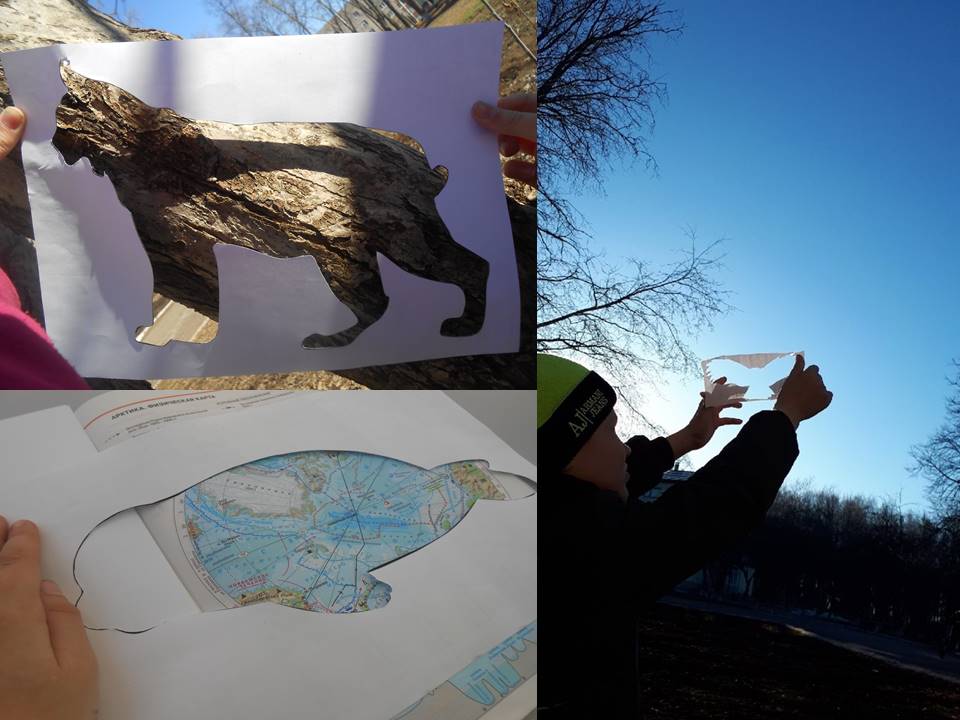 26.04.2021г.                                                                                                          Воспитатель  Полуянова С.В.